Whole School Provision Maps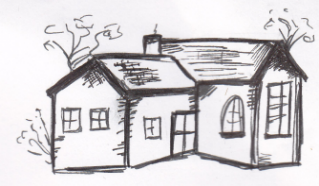 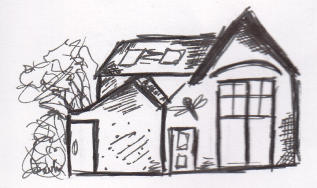 Communication and interaction 		Whole School Provision MapsCognition and Learning Whole School Provision MapsSocial, emotional and mental health 
Whole School Provision MapsSensory and/or physical needsQuality First Teaching Interventions & Booster GroupsPersonalised Targeted SupportUse of visual strategies to aid teachingVisual timetables Non-verbal symbols to aid comprehension Use of ICT as access learning e.g. Clicker Peer support Talk partners Task board Displays labelling: image and written Magnetic letters Dictionaries: different levels Word banks Communication in Print Whiteboards Talk Cards iPad’s: voice recorders Word maps Makaton training Circle of friends In class support with a focus on supporting speech and language Peer work SEAL Singing groupsGinger bear Small group/short term specific interventions:Time to TalkTalk Boost Narrative groupLego Therapy Regular and close contact with parents / carers Visual strategies based on TEACCH (Treatment & Education of Autistic and Related Communication Handicapped Children)Providing structure Reducing stress and improving understanding High level of 1:1 support (including at unstructured times) Social Stories – assists individuals to develop greater social understandingSupport from outside agencies Support from specialists e.g. SALT Quality First Teaching Interventions & Booster GroupsPersonalised Targeted SupportQuality First Teaching strategies Differentiated curriculum planningIncreased visual aidsModellingVisual timetables Illustrated dictionaries ACE Dictionaries Use of writing frames Alternative Methods of recordingWorking wall displaysTalk partners IWB / paper – cream ClickerPractical resources Simplify instructionsClarify understanding of taskAdditional Guided reading Group Mind mapping techniques Pre-teaching skillsOngoing target discussions Modified Spellings Alternatives to written recording Children’s interests to motivate learningMakatonNumicon Key rings to support learning Individual timetables and task boardsEarly Literacy Strategy In class support from TA Talking partners Talk Boost KS1 Home-school book Targeted interventions Gap TargetsAdditional homeworkInference Intervention Letters and Sounds Talking Maths Y6 boosters Comprehension Groups Time to Talk Activate Literacy KitNumicon Intervention Number box Gap Targets Colourful Semantics Supporting Children with gaps in Mathematical UnderstandingReading Intervention Collaborative Paired Writing Additional phonics Additional individual reading Paired reading Dyslexia assessment (Jean) Lego Therapy Coloured overlays Outside agencies Quality First Teaching Interventions & Booster GroupsPersonalised Targeted SupportWhole school behaviour policy based on a positive behaviour management system Whole school / class rules created PSHEClass reward systems and incentivesConsistent rewards/sanctions in placePSHE taught weeklyHead Teacher stickers Adaptation of classroom Seating planBehaviour records: analysis of context and triggersCertificates / Celebration AssemblyChildren’s interests to motivate learningResponsibility of school council groupsHome / school contact through plannersTask board Visual timetablesTimers Use of rewards to work towards Small group Circle TimesSocial Skills intervention and nurturing In class support Circle of friends Individual reward system Home – schoolOutside agencies including CAMH’s, social care, EMS Family Support –Creative Therapeutic play Drama Therapy Lego Therapy Social StoryThrive Mental health level 3 trained teaching assistant Teaching Assistants trained in Restorative practice Time OutQuality First Teaching Interventions & Booster GroupsPersonalised Targeted SupportFlexible teaching arrangements Staff aware of implications of physical impairment Writing slopes Pencil grips Use of multi-sensory approach to teachingRegular sensory inputsChildren can wear chewllerySpecialist chairs and cushionStress ballsSquashing Deep pressure Spinning dish and ballLoop scissorsDesignated quiet area e.g. tentEar defendersSunglasses Lycra  Calm learning environmentsDisabled toilet and changing bed (Foston) Keyboard skills Handwriting or fine motor programsSensory stimulating activitiesConsideration of classroom layout to ensure access to equipmentAbility to see whiteboardIndividual support in class during PE and lunch time Physiotherapy programs Specialised Equipment including standing and walking frames Advice from outside agencies including sensory and physical support teachersAlternative Methods of communicationMakaton 